Installing VIA onto your Servite deviceGo onto Google Chrome/ Safari/ Mozilla/ Microsoft Edge or any other web browser and type the following link in the URL: via.servite.wa.edu.au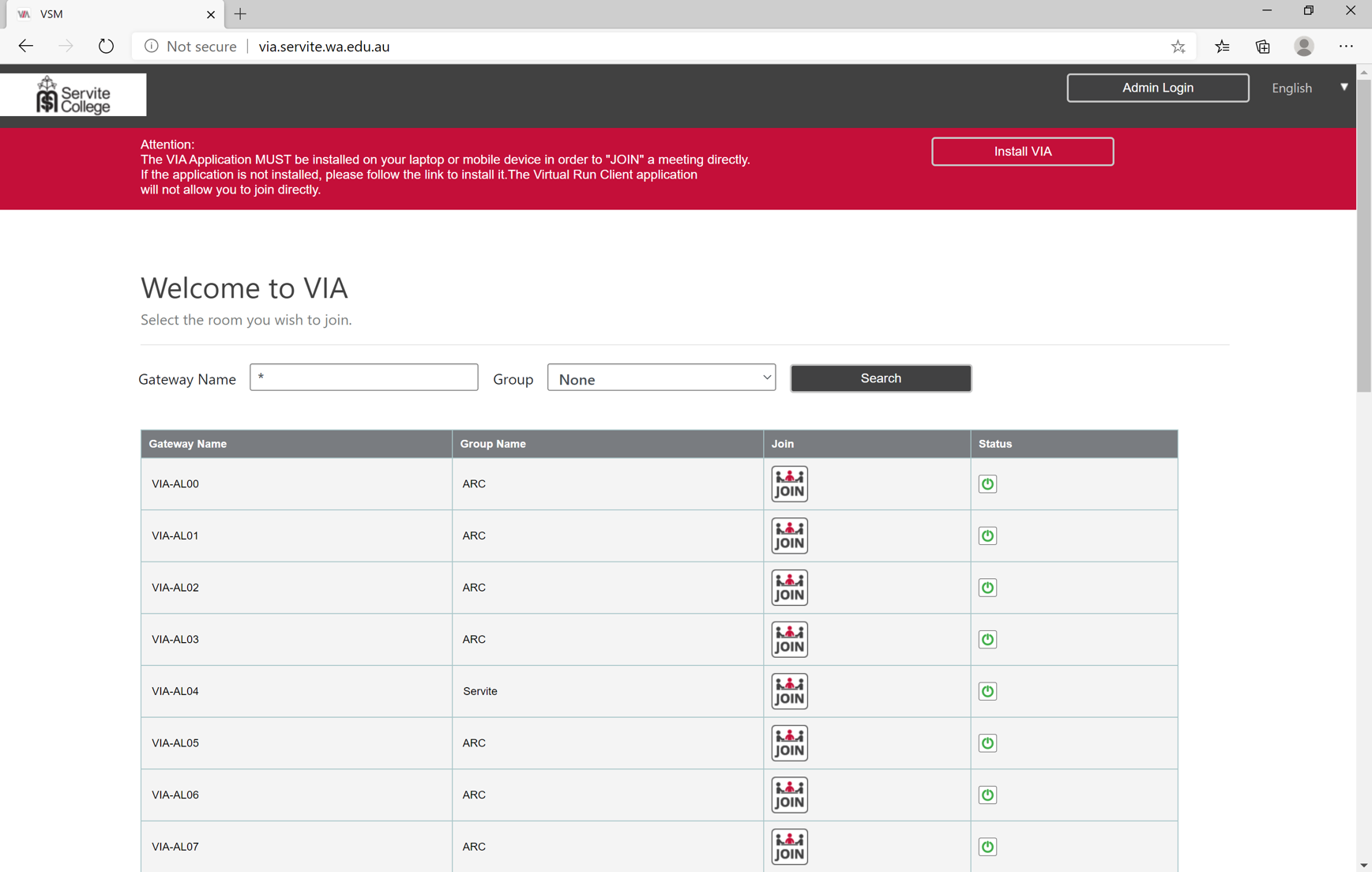 Click on the “Install Via” button.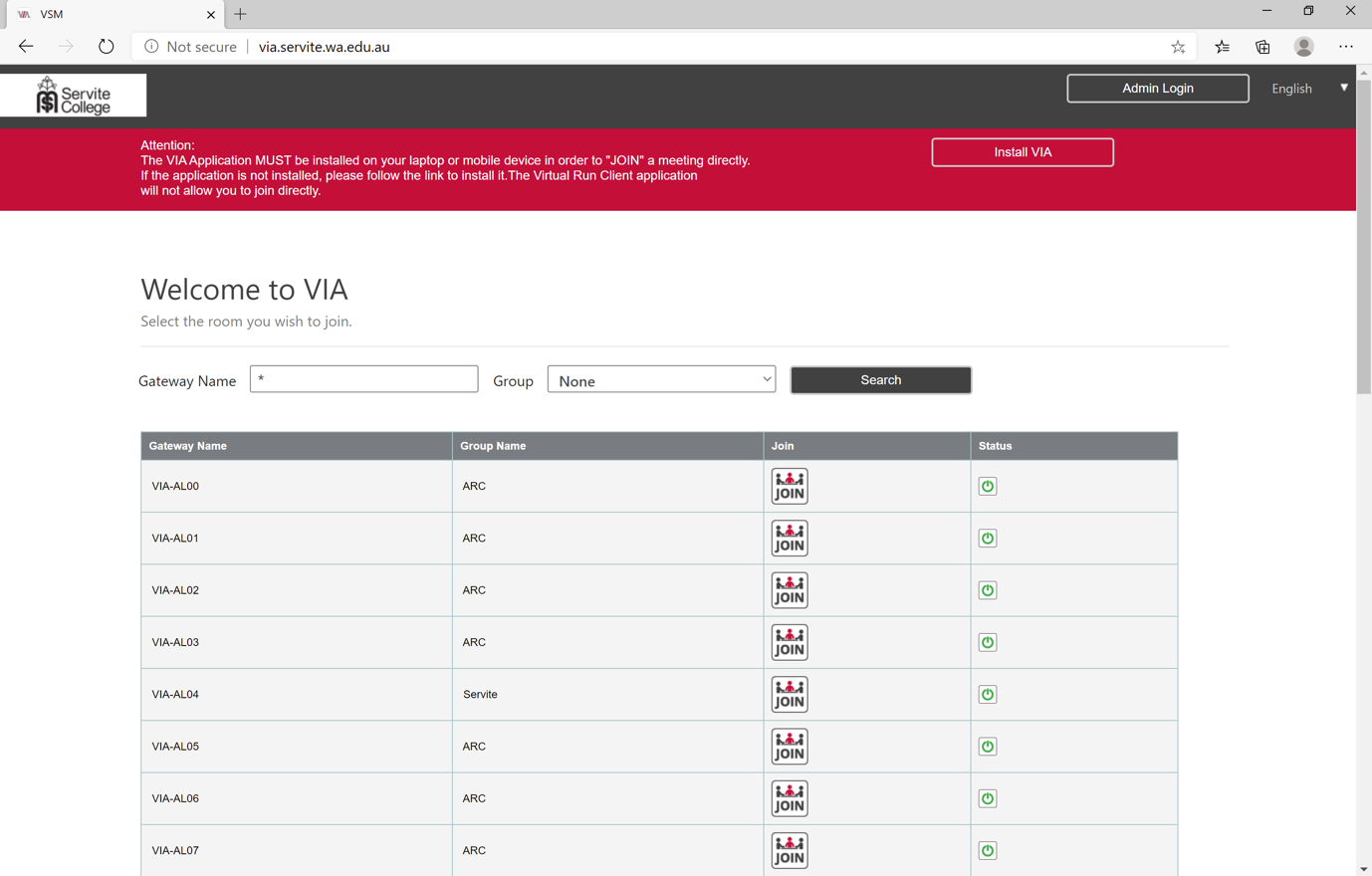 This will then pop up and once it has loaded click on it. This will then open the VIA app and you can start using it. 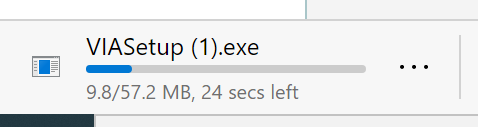 The VIA app looks like one of these: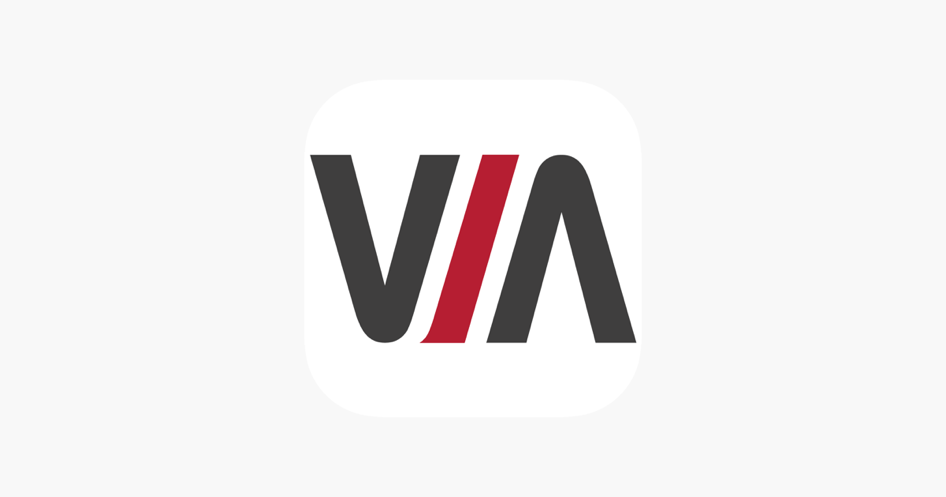 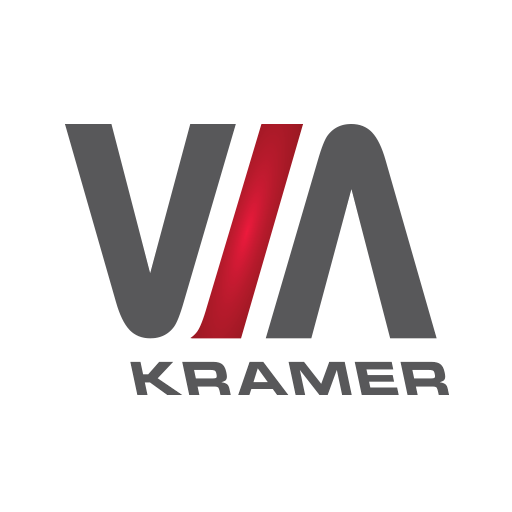 